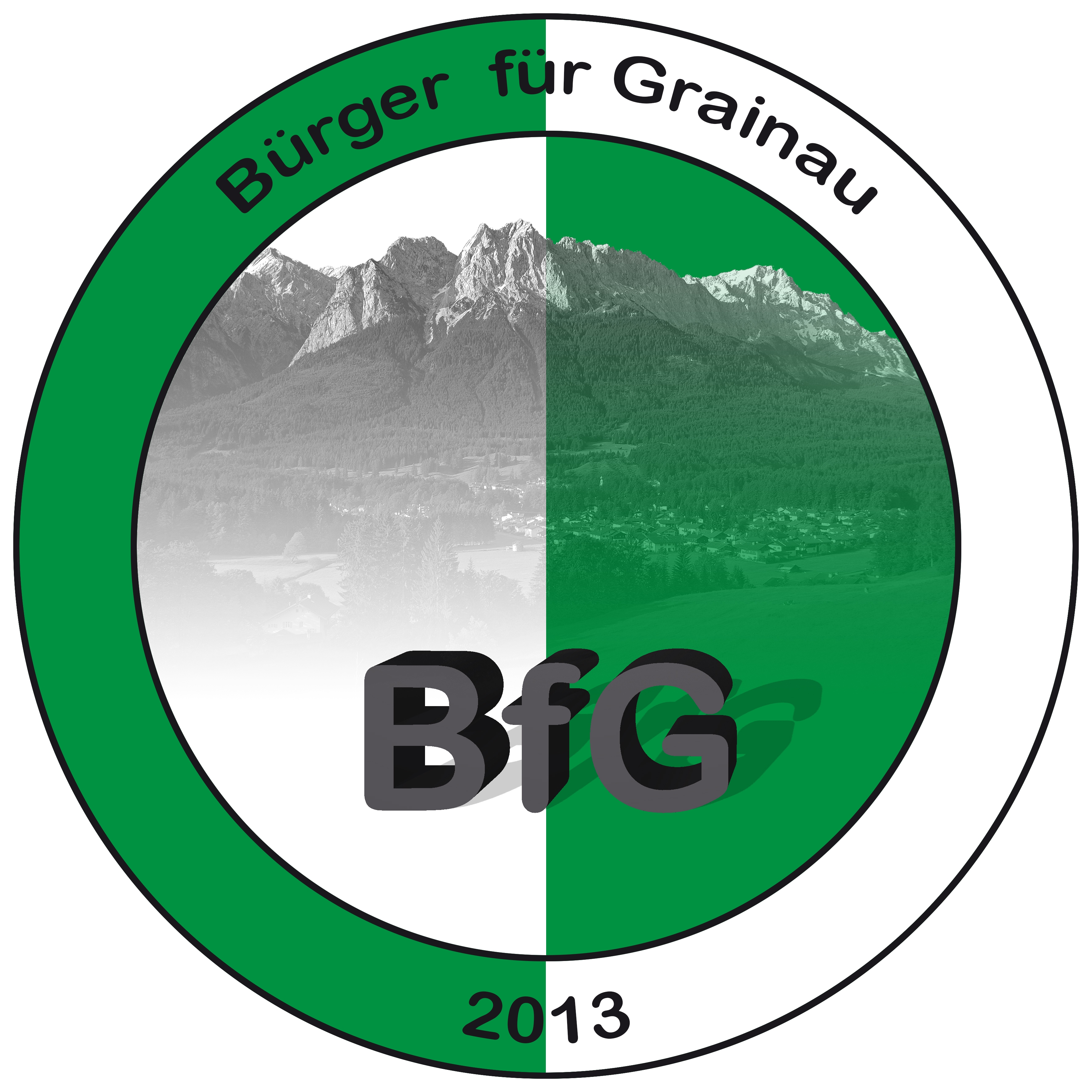 Verein Bürger für Grainau  - BeitrittserklärungHiermit beantrage ich die Mitgliedschaft im Verein Bürger für Grainau Jugendlich Mitglieder sind beitragsfrei einschließlich des Kalenderjahres, in dem sie das 18. Lebensjahr vollenden.Der Beitrag für volljährige Mitglieder beträgt aktuell kalenderjährlich EUR 12.-  und wird unverzüglich mit Aufnahme in den Verein fällig.  Als  Folgebeitrag wird  der Mitgliedsbeitrag am  eines jeden Kalenderjahres fällig und eingezogen.Ich bin damit einverstanden, dass die oben genannten Daten zum Zwecke der Vereinsverwaltung gespeichert werden. Eine Weitergabe an unberechtigte Dritte ist ausgeschlossen. Mein Einverständnis zur Datenspeicherung und Datennutzung kann ich jederzeit widerrufen_ _ _ _ _ _ _ _ _ _ _ _ _ _ _ _ _ _ _ _ _ _ _ _ _ _ _ _ _ _ _ _ _ _ _ _ _ _ _ _ _ _ _ _ _ _ _ _ _ _ _ _ _ _ _ _ _ _ _ _ _ _ Ort, Datum                      Unterschrift des Mitglieds                                   Bei Minderjährigen Unterschrift des gesetzlichen  Vertreters						    *Freiwillige AngabeEinzugsermächtigungIch ermächtige den Verein Bürger für Grainau  widerruflich, die von mir zu entrichtenden Beiträge bei Fälligkeit durch Lastschrift von meinem Konto einzuziehen. Die Einzugsermächtigung erlischt mit dem Ende der Mitgliedschaft automatisch.Kontoinhaber: ………………………………………………………..…………………………………..Bank: ……………………………………………..………………………………………………………….Kontonummer: …………………………………........... BLZ ……….………………………......_ _ _ _ _ _ _ _ _ _ _ _ _ _ _ _ _ _ _ _ _ _ _ _ _ _ _ _ _ _ _ _ _ _ _ _ _ _ Datum und Unterschrift des KontoinhabersNameVornameStraßeHausnummerPostleitzahlOrtGeburtsdatumE-Mail-Adresse *